Further Maths GCSE
Trigonometry1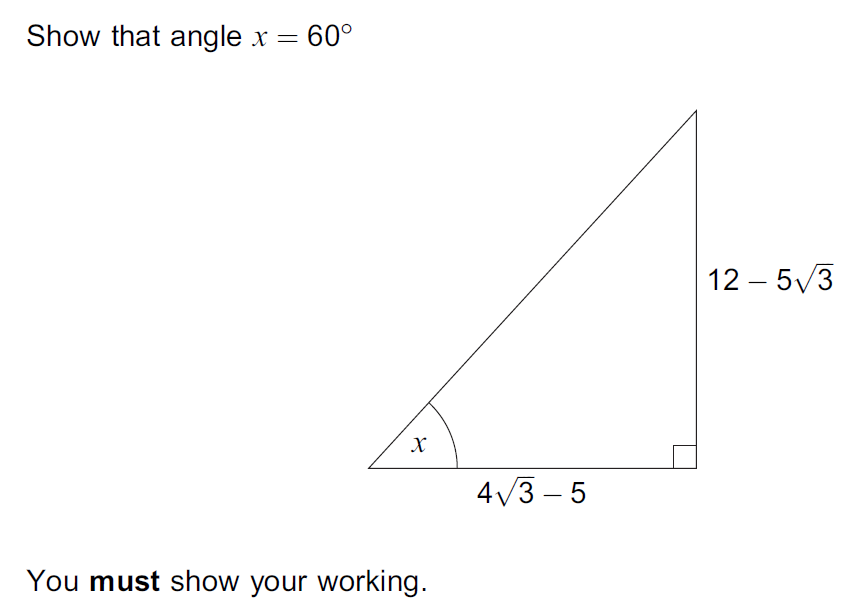 2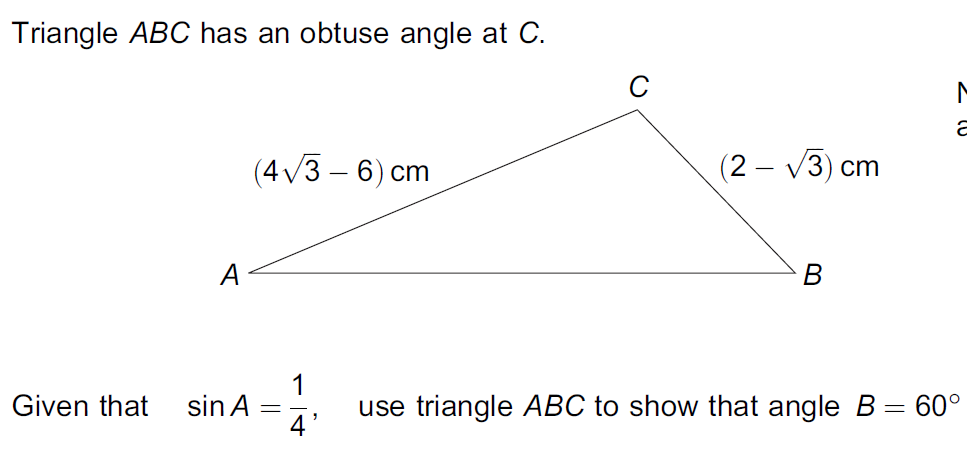 3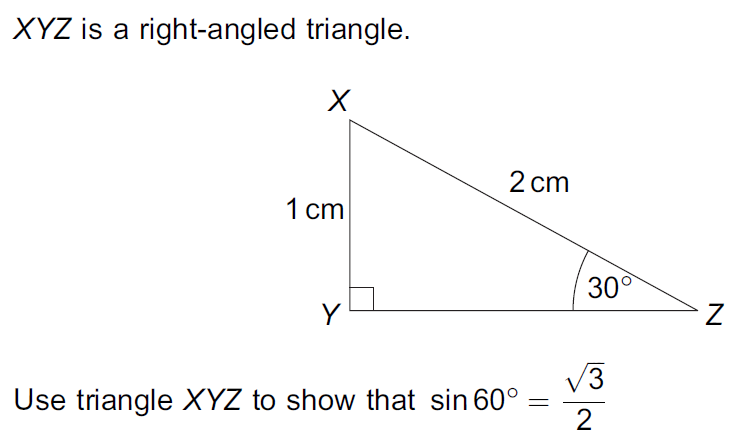 4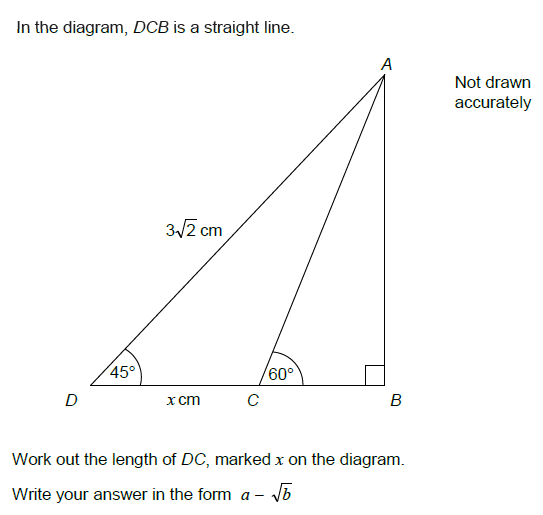 5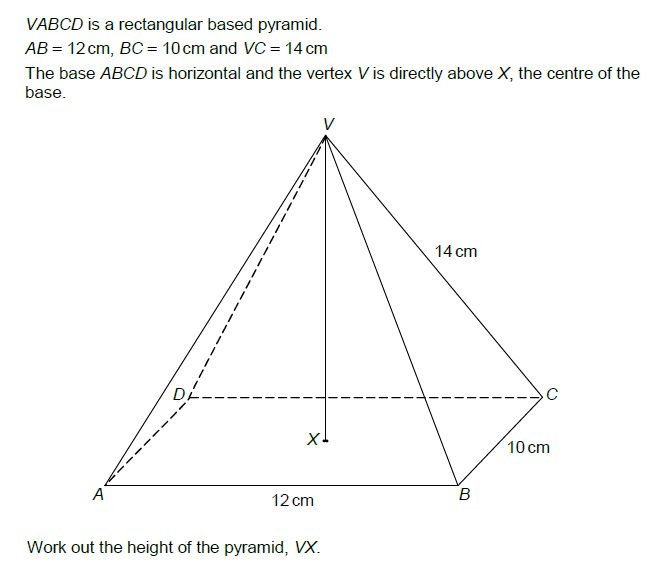 Work out the angle between VC and the plane ABCD6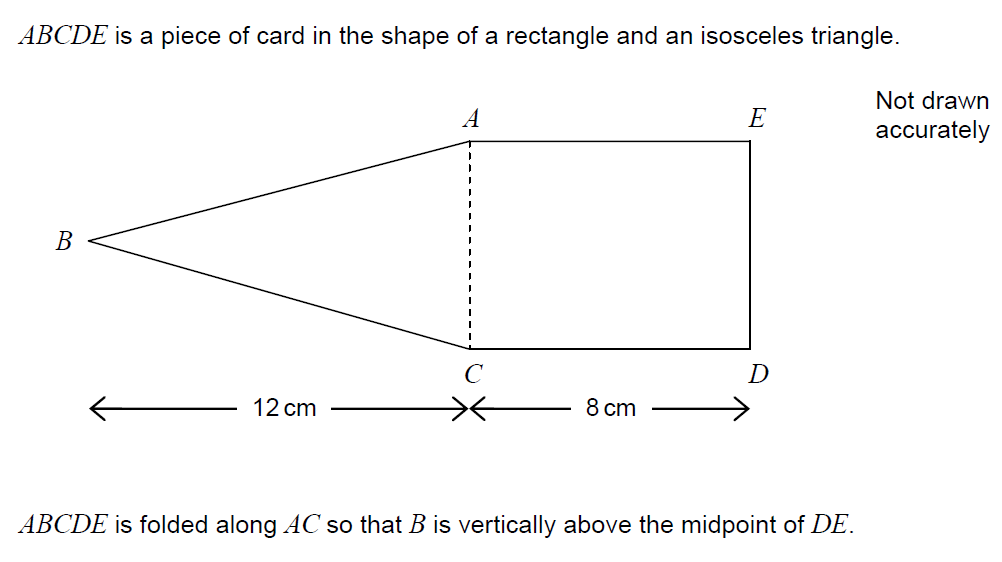 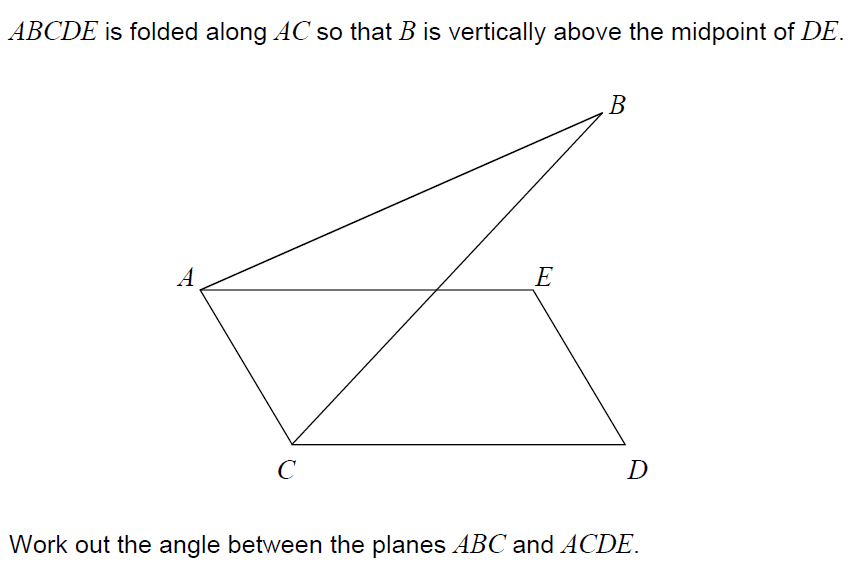 7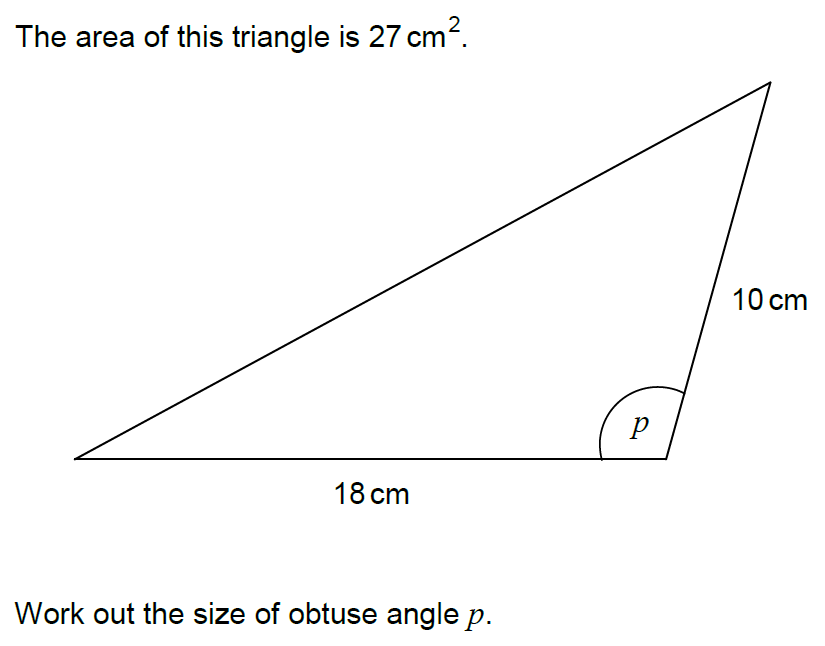 8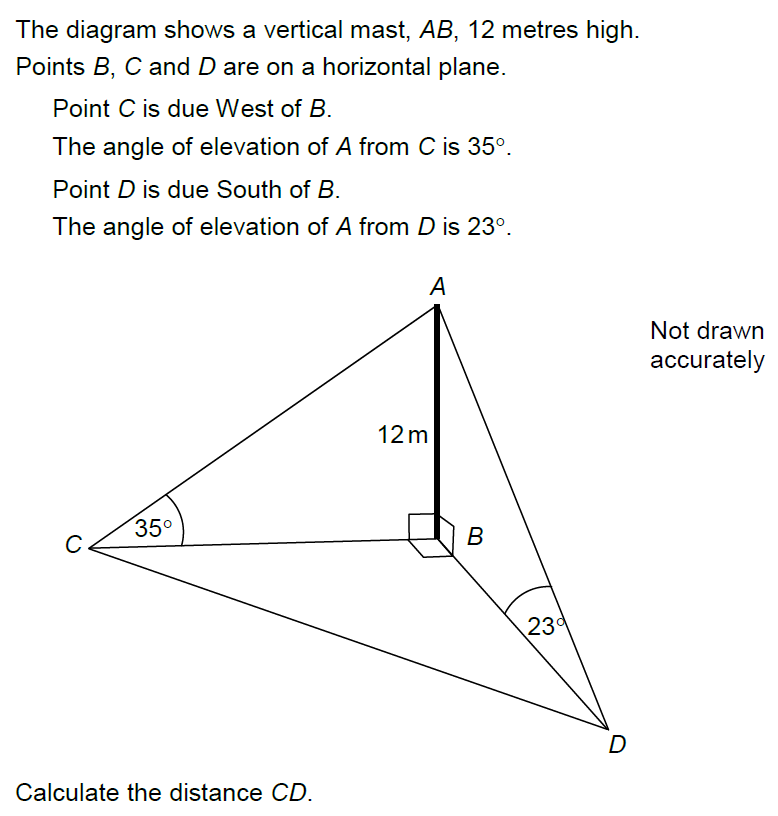    Calculate the Bearing of D from C to the nearest degree9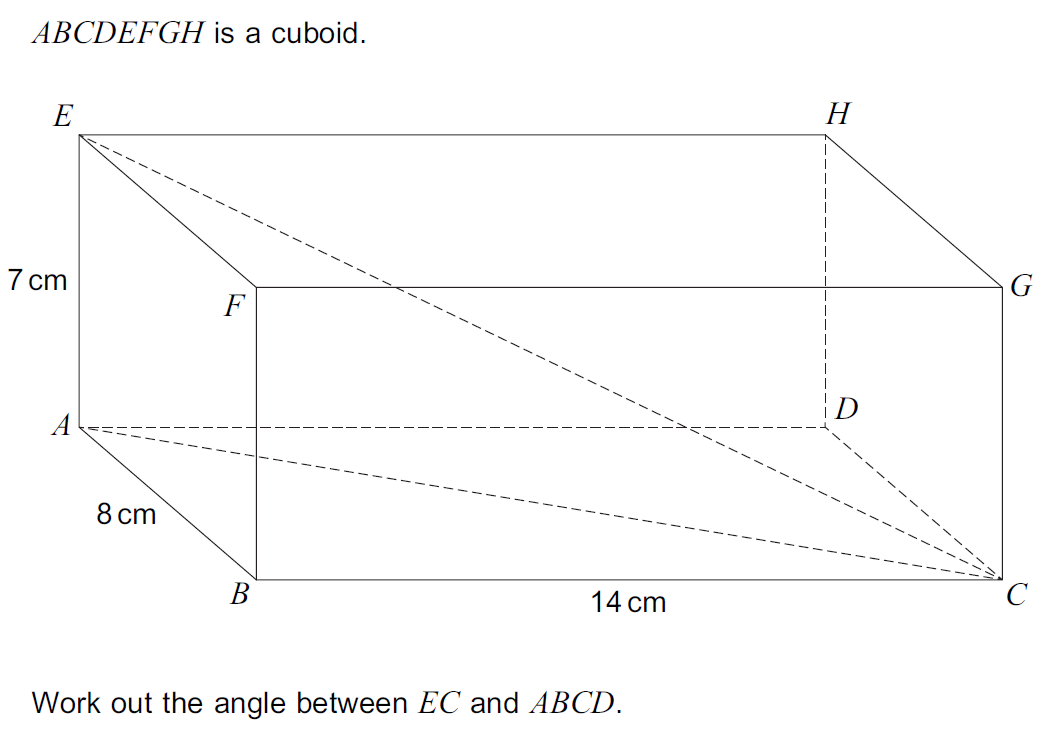 10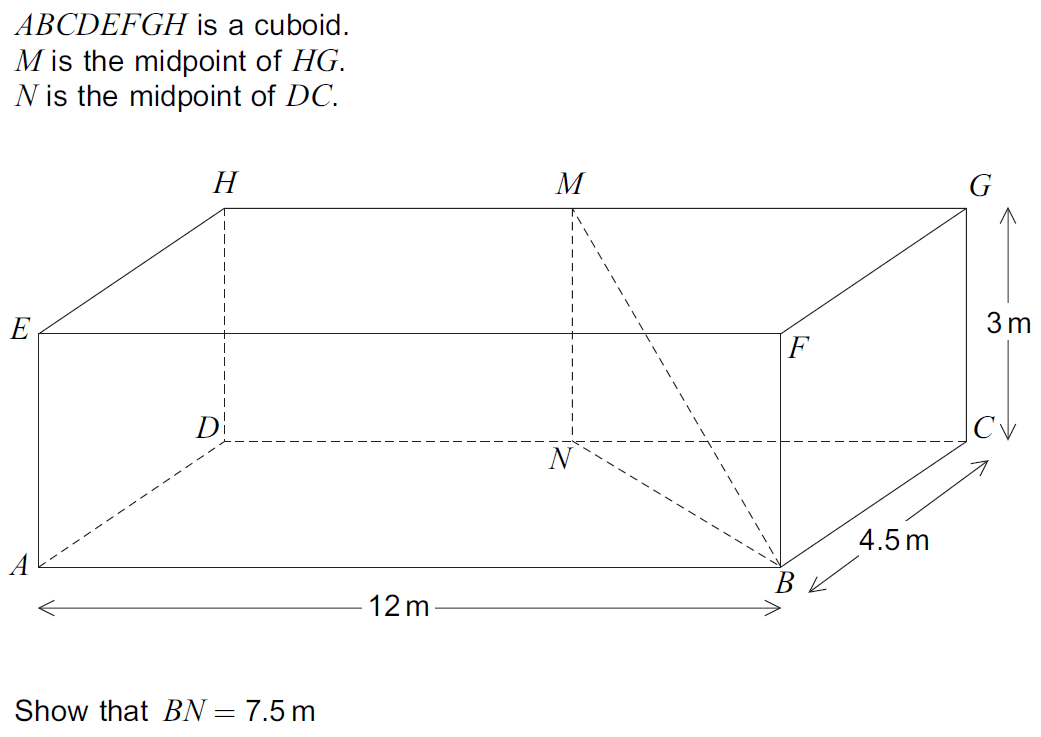    Work out the angle between MB and the plane ABCD   Work out the obtuse angle betweent the planes MNB and CDHG11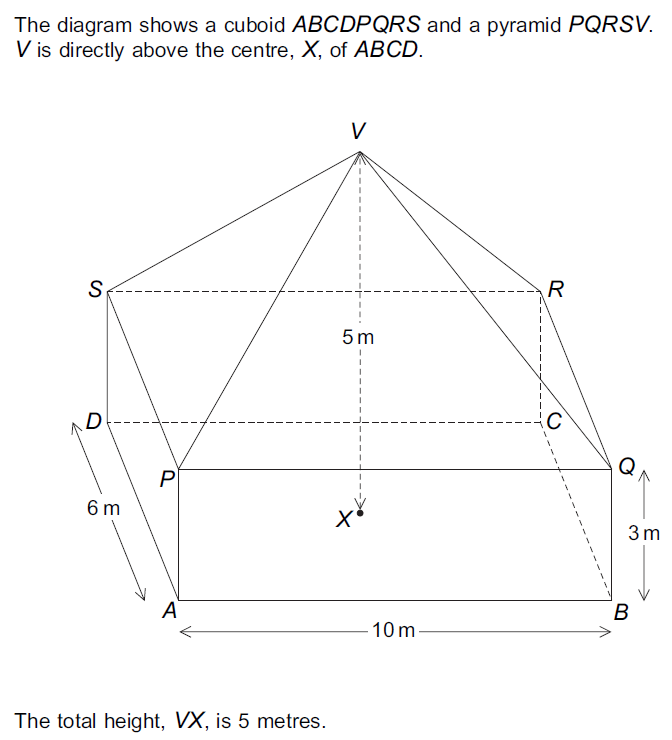    Work out the angle between VA and the plane ABCD   Work out the angles between the planes VQR and PQRS